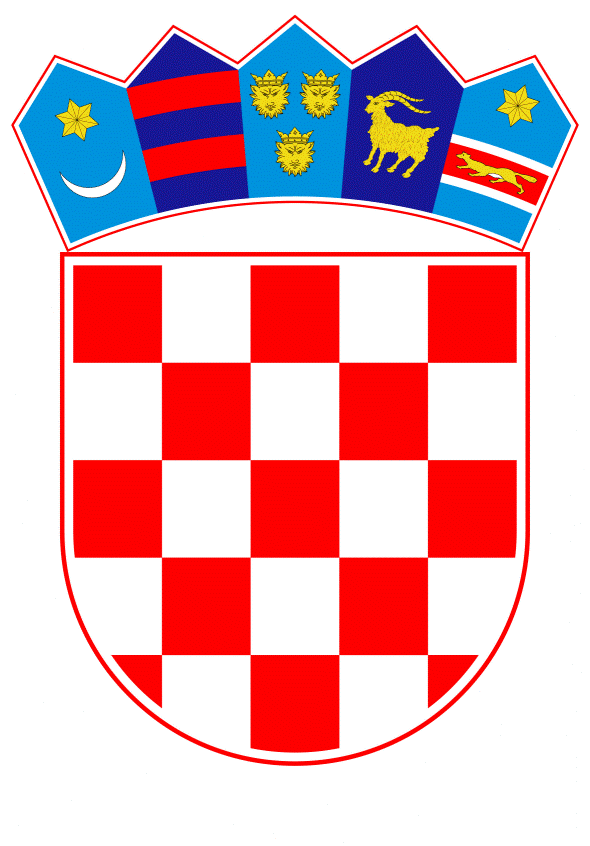 VLADA REPUBLIKE HRVATSKEZagreb, 16. siječnja 2020.______________________________________________________________________________________________________________________________________________________________________________________________________________________________Banski dvori | Trg Sv. Marka 2  | 10000 Zagreb | tel. 01 4569 222 | vlada.gov.hrPRIJEDLOGKlasa:		Urbroj:		Zagreb,	PREDSJEDNIKU HRVATSKOGA SABORAPredmet:	Izvješće o obavljenoj reviziji učinkovitosti uspostave i korištenja informacijskog sustava centraliziranog obračuna plaća i upravljanja ljudskim resursima u tijelima državne uprave i drugim korisnicima proračuna - mišljenje VladeVeza: 	Pismo Hrvatskoga sabora, klase: 021-12/19-09/68, urbroja: 65-19-03, od 20. prosinca 2019. godine		Na temelju članka 122. stavka 2. Poslovnika Hrvatskoga sabora (Narodne novine, br. 81/13, 113/16, 69/17 i 29/18), Vlada Republike Hrvatske o Izvješću o obavljenoj reviziji učinkovitosti uspostave i korištenja informacijskog sustava centraliziranog obračuna plaća i upravljanja ljudskim resursima u tijelima državne uprave i drugim korisnicima proračuna, daje sljedećeM I Š L J E N J E		Vlada Republike Hrvatske nema primjedbi na Izvješće o obavljenoj reviziji učinkovitosti uspostave i korištenja informacijskog sustava centraliziranog obračuna plaća i upravljanja ljudskim resursima u tijelima državne uprave i drugim korisnicima proračuna, koje je predsjedniku Hrvatskoga sabora podnio Državni ured za reviziju aktom, klase: 003-05/19-05/1, urbroja: 613-01-01-19-18, od 20. prosinca 2019. godine.		Za svoje predstavnike, koji će u vezi s iznesenim mišljenjem biti nazočni na sjednicama Hrvatskoga sabora i njegovih radnih tijela, Vlada je odredila Ivana Malenicu, ministra uprave, te Darka Nekića, Katicu Prpić i Josipu Rimac, državne tajnike u Ministarstvu uprave te Dejana Drakulića, pomoćnika ministra uprave. 									         PREDSJEDNIK									   mr. sc. Andrej PlenkovićPredlagatelj:Ministarstvo upravePredmet:Izvješće o obavljenoj reviziji učinkovitosti uspostave i korištenja informacijskog sustava centraliziranog obračuna plaća i upravljanja ljudskim resursima u tijelima državne uprave i drugim korisnicima proračuna - mišljenje Vlade Republike Hrvatske